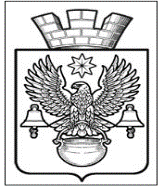 ПОСТАНОВЛЕНИЕАДМИНИСТРАЦИИ КОТЕЛЬНИКОВСКОГО ГОРОДСКОГО ПОСЕЛЕНИЯКОТЕЛЬНИКОВСКОГО МУНИЦИПАЛЬНОГО   РАЙОНАВОЛГОГРАДСКОЙ ОБЛАСТИОт   16.06.2020                                                     № 397О проведении публичных слушаний по                                                                                                                                                                                                                    вопросу возможности выдачи разрешения на отклонения от предельных параметров разрешенного                                                                                        строительства на земельном участке   На основании заявления от 15.06.2020г. вх. № 481-ог Коваленко Евгения Александровича, проживающего по адресу: Волгоградская область, Котельниковский район, г. Котельниково, ул. Сербина, д. 56,  о разрешении на  отклонение от предельных параметров разрешенного строительства на земельном участке, расположенном по адресу: Волгоградская область, Котельниковский район, г. Котельниково, ул. Сербина, д. 58 с кадастровым номером 34:13:130027:246, протокола №281 заседания комиссии по Правилам землепользования и застройки Котельниковского городского поселения от 16.06.2020г., руководствуясь положением "О порядке организации и проведении публичных слушаний в Котельниковском городском поселении Котельниковского муниципального района Волгоградской области», утвержденным решением Совета народных депутатов Котельниковского городского поселения от 10.11.2017г. №17/99, Правилами землепользования и застройки Котельниковского городского поселения, утвержденными решением Совета народных депутатов Котельниковского городского поселения от 15.11.2009г. №41/232, Федеральным законом от 06.10.2003г. №131-ФЗ «Об общих принципах организации местного самоуправления в Российской Федерации»,  Федеральным законом от 29.12.2004г. №191-ФЗ «О введении в действие Градостроительного Кодекса Российской Федерации», ст. 40 Градостроительного кодекса РФ, Уставом Котельниковского городского поселения, администрация Котельниковского городского поселения ПОСТАНОВЛЯЕТ:Провести 08.07.2020г.  в 14-00 по адресу: Волгоградская область, г. Котельниково,                        ул. Ленина, 9, публичные слушания по вопросу возможности выдачи разрешения на отклонение от  параметров разрешенного строительства на земельном участке площадью  806.0 кв. м с кадастровым номером 34:13:130027:246, расположенном по адресу: Волгоградская область, Котельниковский район, г. Котельниково,                        ул. Сербина, д. 58. Настоящее постановление обнародовать и разместить на официальном сайте администрации Котельниковского городского поселения.Контроль за выполнением настоящего постановления оставляю за собой.Глава Котельниковского городского поселения                                                                                          А. Л. Федоров